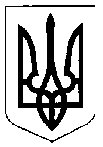 ВІДДІЛ ДЕРЖАВНОГО АРХІТЕКТУРНО-БУДІВЕЛЬНОГО КОНТРОЛЮВИКОНКОМУ  ДРОГОБИЦЬКОЇ  МІСЬКОЇ  РАДИпл. Ринок, . Дрогобич, Львівська обл.., Україна, 82100, тел.. 2-25-69, факс (03244) 3-96-71, 2-13-03E-mail: rada@drb.lviv.ua, WEB: http://www.drohobych-rada.gov.ua16.01.2019р. № 012Міському головіТ.КучміЗвіт про роботу виконанувідділом ДАБК виконавчого комітету Дрогобицької міської ради з 01.01.2018р. по 31.12.2018р.	На виконання доручення міського голови від 15.01.2019р. № 13 повідомляємо наступне.	За звітний період відділом ДАБК підготовлено та видано:Проведено заходи державного архітектурно-будівельного контролю спрямовані на дотримання суб’єктами містобудування вимог законодавства у сфері містобудівної діяльності, будівельних норм, стандартів і правил під час виконання підготовчих та будівельних робіт:Заступникначальника відділу ДАБК                                                               А.М. Гритчак Вид адміністративних послуг01.01.2018 – 31.12.2018Повідомлення про початок виконання будівельних робіт91 повідомлення:71-за будівельним паспортом20-за проектомДекларація про готовність об’єкта до експлуатації62 декларації:41-за будівельним паспортом17-за проектом4-за рішенням судуВідмова у реєстрації декларації про готовність об’єкта до експлуатації22 відмови:13-за будівельним паспортом6-за проектом3-за рішенням судуДекларація про готовність об’єкта до експлуатації по самочинному будівництву21 деклараціяВідмова у реєстрації декларації про готовність об’єкта до експлуатації по самочинному будівництву6 відмовВидано дозвіл на виконання будівельних робіт22 дозволиВідмова у наданні дозволу на виконання будівельних робіт4 відмовиВидача сертифіката про готовність об’єкта до експлуатації4 сертифікатиРозглянуто звернення фізичних та юридичних осіб, запитів правоохоронних органів та органів судочинства159Заходи державного архітектурно-будівельного контролю01.01.2018 – 31.12.2018Проведено позапланових перевірок99Проведено планових перевірок7Кількість об'єктів будівництва,на яких виявлено порушення31Сума накладених штрафів, грн.162 360,00Сума стягнутих штрафів, (грн.)303 656,00Сума штрафів переданих в ДВС на виконання, (грн.)31 875,00Сума штрафів скасованих за рішенням суду, (грн.)12 070,00